This sheet will be collected the day of Test. I will use the highest points as a range. Example 25 is highest than 20-25 points is A  Name: Date: Question/Activity completed: Paraphrase is acceptable:                                                           Depth of Knowledge Level=points Date		Assignment							PointsSample 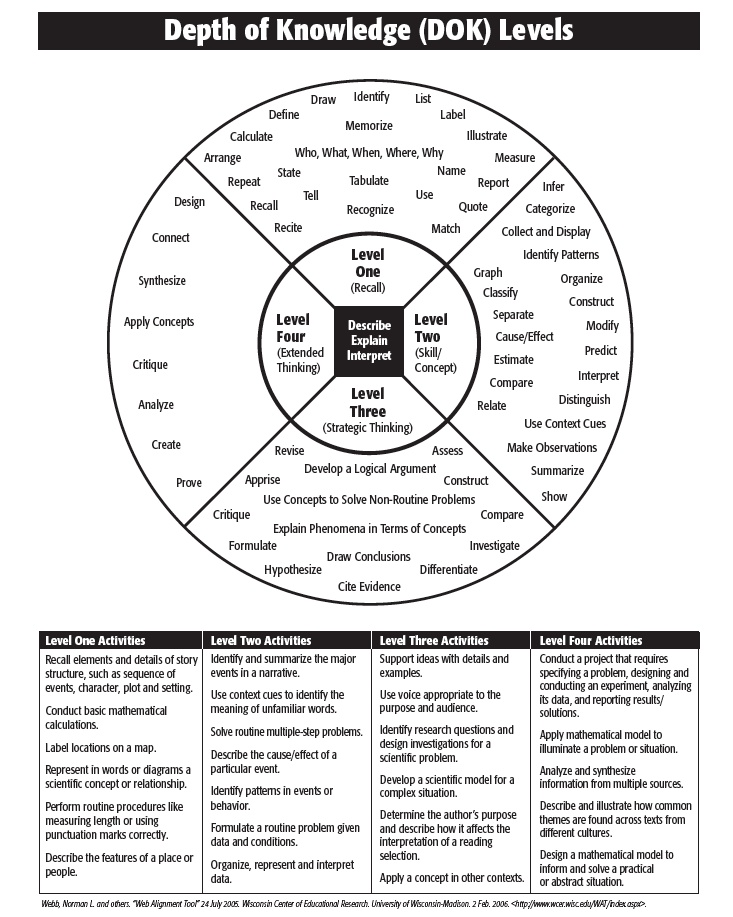 DateAssignmentPoint4.15Discussed Red Badge of Courage Questions[Group Work] Presentation of RBOC 324.25Peer Edit for Red Badge of Courage Essay44.26CERCA with Partner:Journal and Discussion with PartnerCreation of Quiz Questions with Partner[Class Participation] Discussed #3Annotation for the Poem: SoldierCreated the claim for group CERCA231444.27Journal Discussion[SS] Chapter 13 Lesson 1 Notes Discussion235.2OUT FOR PLAY05.3Peer Editing EOY Essay and discussing improvements for conclusion45.4Journal DiscussionChapter 13 Lesson 2: Notes and create chart215.5OUT FOR CINCO DE MAYO PERFORMANCE05.6[Class Discussion] Review Question #435.9Recent Impactful Event Cause and Effect Chart-word events35.10[Group Discussion] Review Questions led # 225.11Journal Discussion with groupDiscussed Review AnswersReview Activity (Index Cards) review for test221Total Points: 48Total Points: 48Total Points: 48